УтвержденаПостановлением администрациигородского поселения ЗеленоборскийКандалакшского районаот___________ №___Карта-схема прилегающей территории1.Местоположение прилегающей территории (адресные ориентиры):Мурманская область, Кандалакшский район, пгт Зеленоборский, ул.Энергетическая д.41 (МКД)2.Кадастровый номер объекта (при наличии), по отношению к которому устанавливается прилегающая территория3.Площадь прилегающей территории: 2 137 кв.м.Исполнитель  ___________________  Юркова И.А.			(подпись)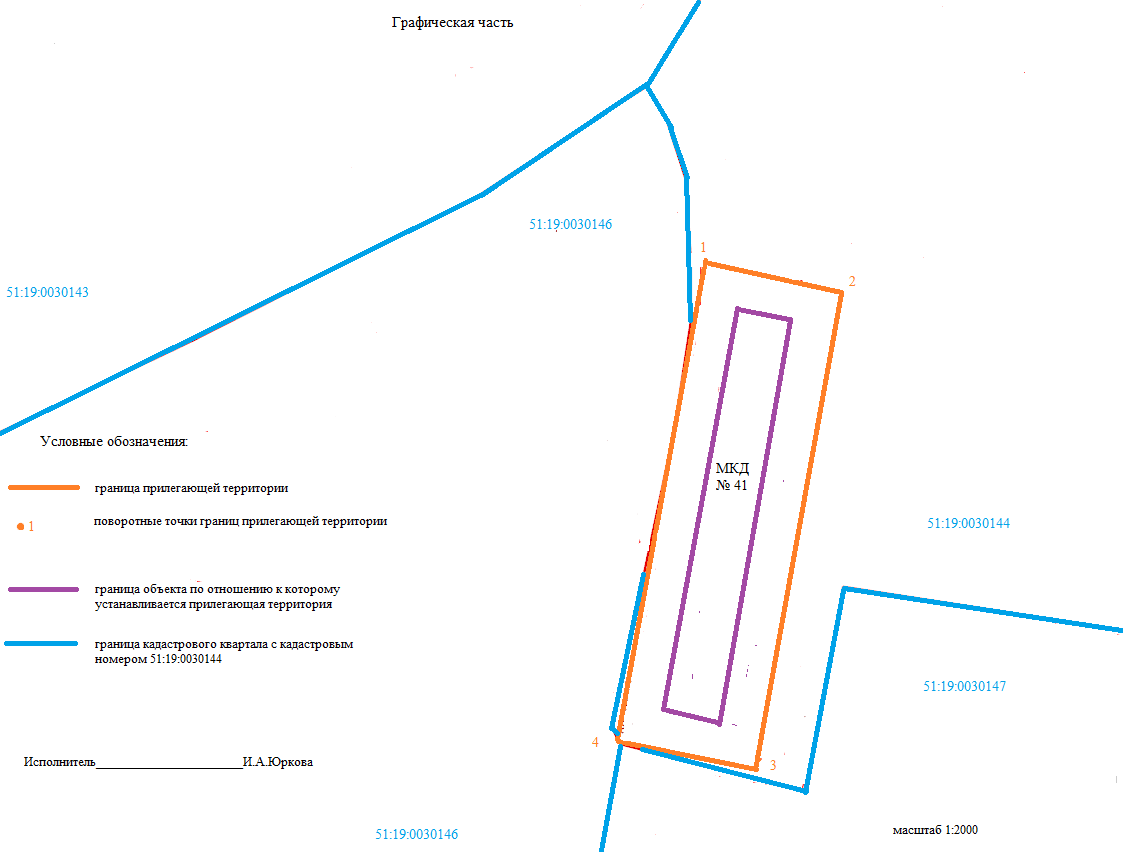 